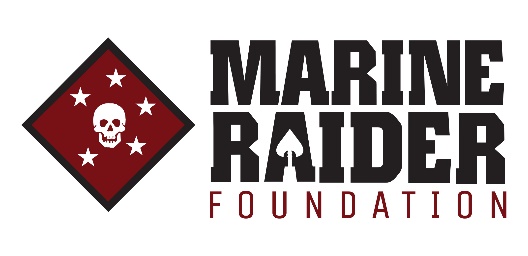 Third Party Fundraising AgreementThank you for selecting the Marine Raider Foundation as the beneficiary of your fundraising event/promotion. The Marine Raider Foundation relies on the willingness of individuals and organizations that generously initiate such events. While we actively encourage third-party fundraising, please note that the Marine Raider Foundation approves in writing all events in advance as well as any support materials in print or electronic format that will include the Marine Raider Foundation’s brand. We appreciate your interest in fundraising for the Marine Raider Foundation, and we look forward to working with you!Who does the Marine Raider Foundation Support?The Marine Raider Foundation provides benevolent support to Marine Corps Forces Special Operations Command (MARSOC) Raiders and their families, with a focus on resiliency and meeting needs unmet by the government or other organizations.  MARSOC Raiders are continuously deployed and engaged in training, spending a large majority of their time away from home.  Personal, professional and family resiliency are at the forefront of the Marine Raider Foundation’s programs: Raider Support; Family Resiliency; Tragedy Assistance & Survivor Support; and Raider Legacy & Preservation.How the Marine Raider Foundation Can Support Your EventThe Marine Raider Foundation can provide a letter validating your eventThe Marine Raider Foundation can authorize use of its logo and name for your event and event materials upon review and approval The Marine Raider Foundation can provide donors with a Donation Receipt for checks made payable to Marine Raider FoundationThe Marine Raider Foundation can help promote your event on social media and provide Marine Raider Foundation materials (brochures, info sheets, etc.)The Fine PrintThe Marine Raider Foundation has a set of guidelines it asks all individuals and organizations to follow when fundraising on our behalf. These guidelines protect your interests, as well as the interests of the supporters of your event and the Marine Raider Foundation. Please read the entire fundraising policy agreement and then sign and date the last page as part of our approval process.Promotion and Logo Usage:The full name of the Foundation is the ‘Marine Raider Foundation’ and the Marine Raider Foundation should be identified by its full name in first reference in all materials pertaining to the event. The term ‘Foundation’ (capitalized) may be used sparingly after the first reference.  Please do not use any other interpretation or variance of the Foundation name. The Marine Raider Foundation may only be identified as the beneficiary of your event on all promotional and support materials.  For example, please do not call an event “The Marine Raider Foundation Walk-a-Thon,” but instead promote the event as the “Walk-a-Thon to Benefit the Marine Raider Foundation” or “Walk-a-Thon Benefitting the Marine Raider Foundation.”  Promotions for event must reflect the Marine Raider Foundation as the beneficiary, not the host, presenter, or sponsor (for example, “proceeds from this event will benefit the Marine Raider Foundation”).  Use of the Marine Raider Foundation logo on any promotional materials including, but not limited to, advertising (electronic and print), letters, brochures, flyers, apparel, and press releases, must be approved in writing by the Foundation. Please do not make public announcements or promote the event until you receive written approval from the Foundation of your fundraising proposal. Please avoid language that indicates active-duty personnel will be present or involved with the event. Please do not create websites, social media pages, or the like titled or including the name ‘Marine Raider Foundation.’ Please have all featured speakers, MC’s, performers, etc., reviewed and approved by the Marine Raider Foundation to ensure alignment with Marine Raider Foundation standards and ethics.Event Approval and Foundation Assistance Approval for the event is specific to the dates you indicate on the 3rd Party Fundraising Agreement. If you intend to repeat the event, please submit a new request. As requested and appropriate, the Foundation will provide brochures and other informational materials that promote and explain the Marine Raider Foundation. Please let us know your needs in this area as soon as possible so we can make sure we have sufficient quantities for your event. The Foundation is unable to provide its donor mailing lists to third-party fundraisers per its Privacy Policy, but as appropriate and approved, we can include your event in our electronic media outlets. Event Expenses and Income If you will be purchasing goods for the event, or any other expenses will be incurred, please determine whether or not the event will generate enough income to reimburse you for the expenses, as the Marine Raider Foundation is unable to reimburse you for expenses incurred from your event. Because the Marine Raider Foundation is not sponsoring your event, we are unable to manage revenues and expenses from the event; only final net proceeds are processed by the Marine Raider Foundation. Please do not set up financial accounts in the name of the Marine Raider Foundation. Please be sure that all checks are made payable to the Marine Raider Foundation and sent to us for processing.  The Marine Raider Foundation can provide Donation Receipts to donors whose checks are made payable directly to the Marine Raider Foundation.  As a fundraiser being promoted as benefitting the Marine Raider Foundation, net proceeds (after deducting expenses) are to be sent to the Marine Raider Foundation. Please discourage cash donations.  If you receive cash and the donor requests an acknowledgement of their gift for tax purposes, please collect and send the following information: name, address, amount given, and date given.  If you will be deducting expenses before sending net proceeds to the Foundation, please do not state or imply to your donors that any funds given directly to you are tax-deductible. A donation solicited on our behalf is tax-deductible only when it is made directly and entirely to the Marine Raider Foundation. The DetailsPlease complete the information below about your event/promotion.  Have questions?  Please either call us at  (951) 551-9309 or email us by contacting schristian@marsocfoundation.org.Responsible Party Sponsoring Event (signatory of agreement) Name of Sponsoring Organization or Individual:Individual Name / Title (if not individual above): Street Address:City State Zip:				Telephone:			Mobile: E-Mail:					Fax:				Website: Event/Promotion Name: Details - Date, Time, Fees charged for admission or goods and services: Location Name (if applicable):Street Address of Event (if applicable): City, State, Zip: Expected Number of Participants/Patrons: Do you have a committee? Yes _____	No _____ (Please attach committee list) How do you plan to use the Marine Raider Foundation name and/or logo? (solicitation letters, invitations, flyers, press releases, website, etc.) NOTE: Please note that the Marine Raider Foundation requires approval of all support materials prior to production and use. Please refer to our 3rd Party Fundraising Guidelines for additional information. What is your plan for promoting/advertising the event? Names of featured speakers, MC, performers, etc. Marine Raider Foundation Support Public Speaker? Yes _____		No _____Please provide details. Would Marine Raider Foundation brochures be useful to your event? Yes _____		No _____If yes, please indicate quantity: Would you like the event listed on Marine Raider Foundation electronic outlets? Yes _____		No _____Additional information the Foundation should know regarding your event or other requests? Will the proceeds from your event be donated solely to the Marine Raider Foundation? Yes _____   		No _____  If no, what other charities are involved and what is the allocation percentage? Projected Gross Revenue $ 					Projected Expenses $ How will funds be raised? Pledges _____  Auction _____  Ticket Sales _____    Donations _____  Sales _____ Other ______  (please explain) Are you approaching sponsors for the event? Yes _____  	No ______If yes, please list individuals and organizations to be solicited on separate sheet of paper  I have carefully read and fully understand the Marine Raider Foundation 3rd Party Fundraising Protocols and Agreement. I am aware a letter of approval must be issued by the Marine Raider Foundation prior to conducting this event, am I aware the initial event submission review may take up to two weeks. Signature: 									Date:Printed Name:Acknowledgement As “Responsible party,” please read and initial each of the following acknowledgements. _______	I have read and agree to comply with the Marine Raider Foundation 3rd Party Fundraising Guidelines. I understand that the Guidlines are a part of this Agreement, and that any additional guidelines included in the Marine Raider Foundation’s written approval become a part of this Agreement. _______	I understand that this is a proposal and I may not execute the event without prior written approval by the Marine Raider Foundation. _______	I understand that publicity and other marketing materials for the event must be approved by the Marine Raider Foundation prior to being produced and released. _______	I understand that I am being granted permission to use the Marine Raider Foundation logo (brand) and will not distort the graphics or display in an inappropriate, unapproved manner. _______	I understand that I am not allowed to use any likeness or branding owned by the U.S. Marine Corps including the Eagle, Globe & Anchor. _______	I understand that I cannot use language that indicates that active-duty personnel will be present nor have involvement at or with the event. _______	I understand that any featured speakers, MC, performers, etc. must be reviewed and approved by the Marine Raider Foundation. _______	I have read and understand that net proceeds earned from my promotion/event are to be submitted to the Marine Raider Foundation within thirty (30) days of the end of the event. _______	I agree to indemnify and hold harmless the Marine Raider Foundation, its directors, employees, and legal representatives, for any expenses, losses, claims or damages resulting from the fundraising event or the noncompliance with any term or provision of the Marine Raider Foundation. Furthermore, I understand Marine Raider Foundation insurance will not cover 3rd party events nor will the Marine Raider Foundation be listed as a co-insured on any co-existing event.  On behalf of everyone the Marine Raider Foundation serves, our staff and Board of Directors wish to thank you once again for reaching out to us and helping us achieve our mission. Providing the Raider community with assistance is something the Marine Raider Foundation simply could not do without your generous support.  Please return the completed packet by one of the following three methods: Email: 		schristian@marsocfoundation.org 	Fax: 		(951) 444-7432 Mail: 		Marine Raider Foundation ATTN: 3rd Party Fundraising Processing PO Box 977Fishers, IN  46038 